Negatieve getallen: Werkboek 7 p. 2: oplossing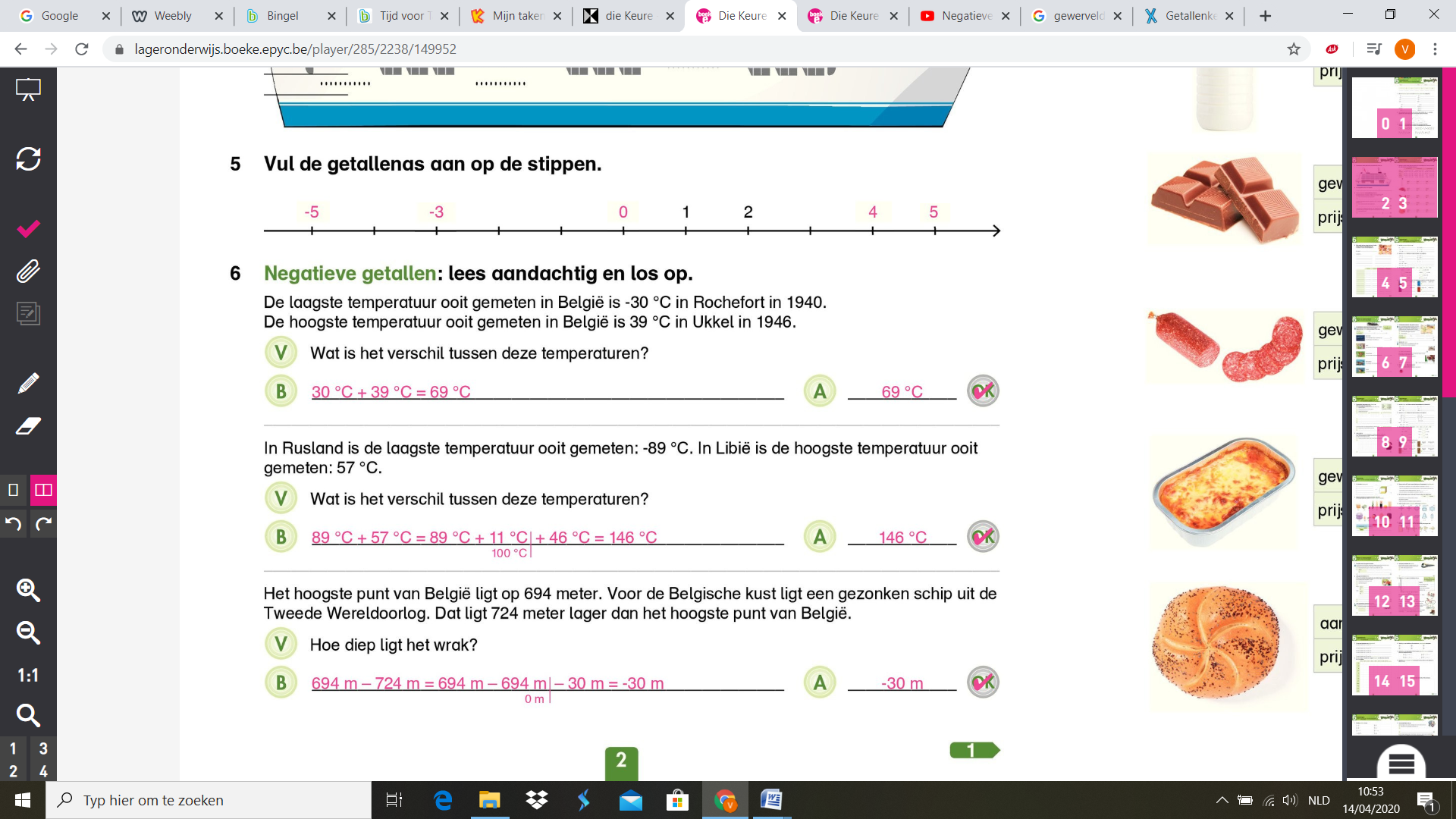 